RESPONSIBLESWORKFLOWACTIVITY/ DESCRIPTION	DOCUMENT / LINKStudent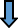 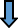 Carefully read the files of Faculty of Economics and Administrative Sciences Practical Training Course Directive and the Practical Training Course Prerequisites.The student must first check whether he/she is eligible to take the Practical Training Course with the help of the relevant documents. FEASPractical Training Course Directive LINKPractical Training Course PrerequisitesLINKStudent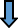 Carefully read the file of Suitable Institutions for Practical Training.Find the institution where you will take Practical Training.The student is responsible for finding the institution where he/she will take practical training.Suitable Institutions for Practical Training LINKStudent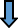 Fill in the Practical Training Application and Acceptance Form on the computer and print out 3 copies. Put your own signature. Then get the signatures of the Responsible Instructor, Institution Official, Department Practical Training Coordinator, and the Department Head respectively. Finally, leave the document to the Department Practical Training Coordinator to initiate your Social Security Institution procedures.The student fills in the Practical Training Application and Acceptance Form on the computer and has the relevant parties sign the document.Practical Training Application and Acceptance Form LINKDepartmental Practical Training Coordinatorship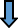 Contact the relevant departments to initiate the Social Security Institution procedures of the student who will receive Practical Training. When the Social Security Institution procedures are completed, ensure that the signatures for the Social Security Institution Entry Approval of the Practical Training Application and Acceptance Form are completed.The insurance procedures of the student are carried out by the relevant departments of the university.StudentThe student, whose insurance procedures are completed, submits the signed Practical Training and Application Forms to the relevant units.Departmental Practical Training CoordinatorshipThe Departmental Practical Training Coordinatorship forwards the Practical Training Protocol to the institution official after the internal signatures are completed.Practical Training Program ProtocolLİNKPractical Training Institution Official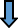 The Practical Training Institution Official signs the Practical Training Program Protocol and sends it to the Department Practical Training CoordinatorPractical Training Program ProtocolLİNKDepartmental Practical Training CoordinatorshipStudentDepartmental Practical Training Coordinatorship submits the forms required to be filled in throughout practical training to the institution official.Practical Training Student Attendance SheetLINKPractical Training Institution Official Evaluation Form LINKPractical Training Institution OfficialInstitution official fills in the Practical Training Student Attendance Sheet daily throughout the practical training.Practical Training Student Attendance SheetLINKStudentStudent fills in the Practical Training Notebook and get it signed by the relevant parties in the institution.Practical Training NotebookLINKResponsible InstructorResponsible instructor controls the activities of the student being trained throughout practical training.Responsible Instructor Control FormLİNKPractical Training Institution OfficialPractical training institution official fills in the Evaluation Form at the end of practical training and submits it to the responsible instructor.Practical Training Institution Official Evaluation Form LINKStudentThe student submits the Practical Training Notebook to the responsible instructor within the period givenPractical Training NotebookLINKResponsible InstructorThe responsible instructor fills in the Practical Training Responsible Instructor Evaluation Form at the end of practical training.Practical Training Responsible Instructor Evaluation Form LINKStudentThe student presents the practical training presentation to the jury.Presentation Evaluation JudgeThe judge fills in the Judge Evaluation Form for the Presentation on Practical Training after the student’s presentation.Judge Evaluation Form for the Presentation on Practical TrainingLINKResponsible InstructorResponsible instructor assigns a grade to the student and post it to the system.FEAS Practical Training Training Course DirectiveLINKPractical Training Assessment and Evaluation CriteriaLINK